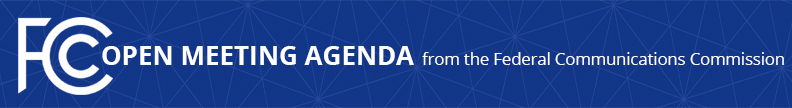 Media Contact: Will Wiquist, 202-418-0509will.wiquist@fcc.gov For Immediate ReleaseFCC ANNOUNCES TENTATIVE AGENDA FOR JUNE OPEN MEETING  -- WASHINGTON, June 1, 2017 – Federal Communications Commission Chairman Ajit Pai announced that the following items are tentatively on the agenda for the June Open Commission Meeting scheduled for Thursday, June 22, 2017:New Emergency Alert System Event Code For Blue Alerts – The Commission will consider a Notice of Proposed Rulemaking that would amend the Commission’s Emergency Alert System (EAS) rules to add a dedicated event code, “BLU,” for Blue Alerts, so that EAS alerts can deliver actionable information to the public when a law enforcement officer is killed, seriously injured, missing in connection with his or her official duties, or if there is an imminent and credible threat to a law enforcement officer.  (PS Docket No. 15-94)First Responder Network Authority – The Commission will consider a Report and Order that establishes the procedures and standards the Commission will use to review alternative plans submitted by states seeking to "opt-out" of the FirstNet network and to build their own Radio Access Networks that are interoperable with FirstNet.  (PS Docket No. 16-269)Exemption to Calling Number Identification Service – The Commission will consider a Notice of Proposed Rulemaking that would amend the Caller ID rules to allow disclosure of blocked Caller ID information to aid law enforcement in investigating threatening calls and continue the waiver of those rules that is currently in effect for Jewish Community Centers.  (CG Docket No. 91-281)OneWeb Market Access Request – The Commission will consider an Order and Declaratory Ruling that recommends granting OneWeb’s request to be permitted to access the U.S. market using its proposed global non-geostationary satellite constellation for the provision of broadband communications services in the United States.  (IBFS SAT-LOI-20160428-0041)Improving Competitive Broadband Access to Multiple Tenant Environments – The Commission will consider a Notice of Inquiry that seeks comment on ways to facilitate greater consumer choice and enhance broadband deployment in multiple tenant environments such as apartment buildings, condominium buildings, shopping malls, or cooperatives.  The Notice of Inquiry further seeks comment on the current state of broadband competition in such locations and whether additional Commission action in this area is warranted to eliminate or reduce barriers faced by broadband providers that seek to serve the occupants of multiple tenant environments.  (GN Docket No. 17-142)Electronic Annual Notice Declaratory Ruling – The Commission will consider a Declaratory Ruling which would clarify that the “written information” that cable operators must provide to their subscribers via annual notices pursuant to Section 76.1602(b) of the Commission’s rules may be provided via e-mail.  (MB Docket No. 16-126)Modernization of Payphone Compensation Rules – The Commission will consider a Notice of Proposed Rulemaking and Order that (1) proposes to eliminate the requirement that carriers that complete payphone calls conduct an annual audit of their payphone call tracking systems and file an associated annual audit report with the Commission, and (2) waives the annual audit and associated reporting requirement for 2017.  (WC Docket Nos. 17- 141 and 16-132; CC Docket No. 96-128).Enforcement Bureau Action - The Commission will consider an enforcement action.Public Drafts of Meeting Items – Continuing the Chairman’s pilot program, the FCC is publicly releasing the draft text of each non-enforcement item expected to be considered at the next Open Commission Meeting.  For law enforcement reasons, the draft text of the enforcement item cannot be released prior to its adoption.  One-page cover sheets are included in the public drafts to help summarize each item.  All these materials will be available on the event page for the Open Meeting: https://go.usa.gov/xX5QnThe Open Meeting is scheduled to commence at 10:30 a.m. in Room TW-C305 of the Federal Communications Commission, 445 12th Street, S.W., Washington, D.C.  Open Meetings are steamed live at www.fcc.gov/live and can be followed on social media with #OpenMtgFCC.###
Office of Media Relations: 202.418.0500ASL Videophone: 844-432-2275Twitter: @FCC#OpenMtgFCCwww.fcc.gov/office-media-relationsThis is an unofficial announcement of Commission action.  Release of the full text of a Commission order constitutes official action.  See MCI v. FCC. 515 F 2d 385 (D.C. Circ 1974).